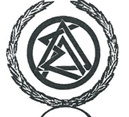 ΔΙΚΗΓΟΡΙΚΟΣ ΣΥΛΛΟΓΟΣ ΛΕΒΑΔΕΙΑΣΔικαστικό Μέγαρο                                                    Λιβαδειά  19-10-2017Σπυροπούλου 6, 321 31 Λιβαδειά                            Τηλ./Fax. 22610 27259                                                                             E-mail: dslevadias@gmail.comwww.dslev.gr   ΑΝΑΚΟΙΝΩΣΗ-ΕΝΗΜΕΡΩΣΗ Το  Διοικητικό Συμβούλιο του ΕΦΚΑ κατά την σημερινή του συνεδρίαση του, αποφάσισε την παράταση της προθεσμίας καταβολής των ασφαλιστικών εισφορών έτους 2016 για όλους τους ασφαλισμένους του πρώην ΕΤΑΑ και για όλους τους κλάδους, έως τις 31-1-2018, χωρίς προσαυξήσεις.Υπενθυμίζεται ότι η προηγούμενη παράταση που είχε δοθεί έληγε στις 30/11/2017.                 Ο  ΠΡΟΕΔΡΟΣ                                   Η Γ. Γραμματέας       Βασίλειος  Δαλαμάγκας                             Γεωργία Καρβούνη